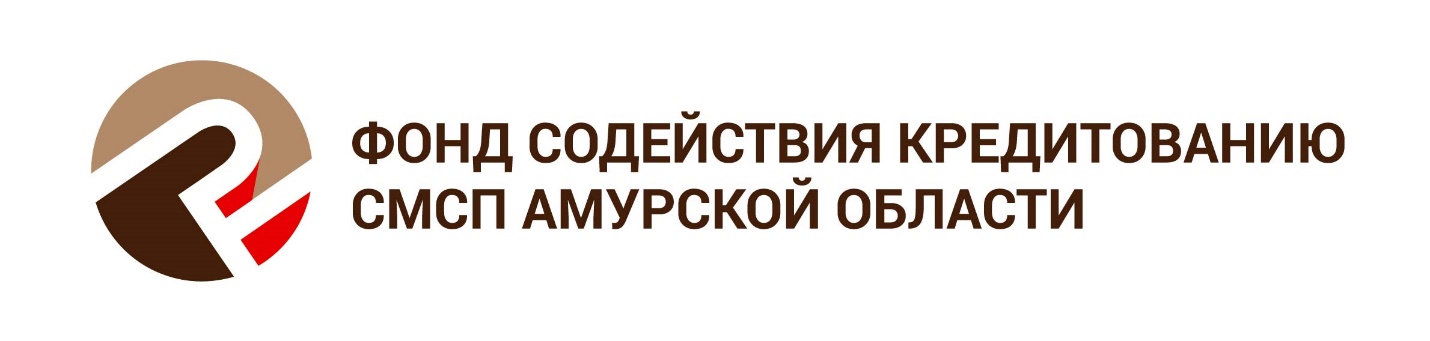 Сведения о текущих (оставшихся) объемах лимитов Фонда содействия кредитованию СМСП Амурской области по партнерам по состоянию на 31.03.2022г.Вид лимита / Наименование партнераОбъем лимита поручительства всего (тыс.руб.)Остаток лимита поручительства на 31.03.2022 г. (тыс.руб.)Кредитные договорыПАО Сбербанк России115 000,0  82 601,5  ПАО Сбербанк России (Механизм гарантийной поддержки без повторного андеррайтинга)60 000,0  24 903,2  АО «Россельхозбанк»240 000,0  78 161,5  «Азиатско-Тихоокеанский Банк» (АО)110 000,0  58 959,2  Банк ВТБ (ПАО) 210 000,0  30 855,4  ПАО «Промсвязьбанк»120 000,0  77 521,6  ПАО Банк «ФК Открытие»10 000,0  10 000,0  АО «Дальневосточный банк» 105 000,0  42 200,5  АО «Солид Банк»5 000,0  5 000,0  ООО «Крона – Банк»60 000,0  50 000,0  АО «МСП Банк»45 000,0  32 900,0  ПАО Совкомбанк15 000,015 000,0Банковские гарантииПАО Сбербанк России 7 500,0  7 500,0  «Азиатско-Тихоокеанский Банк» (АО) 0,0  0,0  ПАО «Промсвязьбанк» 0,0  0,0  АО «Дальневосточный банк» 0,0  0,0  ПАО Совкомбанк5 000,005 000,00Договоры финансовой аренды (лизинга)АО «Региональная лизинговая компания Республики Саха (Якутия)»25 000,0  25 000,0  МикрозаймыАНО МКК «Центр кредитной поддержки предпринимательства Амурской области» 45 800,0  17 153,3  Нераспределенный резерв88 330,0  88 330,0  ИТОГО1 266 630,0  651 086,2